Tarapacá - Chile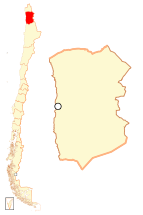 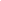 Ciudad Capital: IquiqueSuperficie: 42.225,8 Km2Población: 336.769 habitantes (2015)Intendente Claudia RojasPrincipales actividades económicas:La economía de la región se basa principalmente en la extracción de recursos naturales de la Minería (especialmente de cobre pero también de plata, oro salitre, potasio, azufre, sulfato de aluminio y mármol), y del Comercio y el sector gastronómico y hotelero gracias al turismo y la zona franca instalados en la región. Por su parte, los siguen en importancia los Servicios Personales y el sector de la Construcción.Si bien la pesca artesanal representa también una buena fuente de empleo, el sector pesquero es considerablemente dinámico. Éste se encuentra orientado preferentemente hacia la diversificación industrial, relacionado con la elaboración de harina y el aceite de pescado, la conservería y el congelado; siendo las especies más abundantes la sardina española y la agujilla.La cría de auquénidos, así como de ovinos, caprinos y vacunos tiene cierta importancia.Principales exportaciones:Las exportaciones totales de la región han contribuido con el 5,3% en 2014 y el 4,6% en 2015 del valor total de las exportaciones nacionales chilenas. Se deben enormemente a las ventas de cobre y hierro (superando el 70% de las exportaciones regionales), pero se componen también de la ganancia de los alimentos.Principales cadenas productivas:La principal cadena de la región es sin lugar a dudas la del cobre que ha sido identificado como cadena estratégica en tanto que cuenta con inversión extranjera directa y una compleja red de empresas de todo tamaño que se ubican en los diversos eslabones de explotación, comercialización, equipamiento y servicios a él relacionados. Se encuentran en desarrollo también, la cadena de la quinua y la de los tamarugos (para madera, carbón y alimento para cabras), así como la del turismo a lo largo de las costas.Estructura económica:Según información del año 2005, la Región de Tarapacá contaba con un total de 12.980 empresas, de las cuales el 80,4% eran microempresas, 3,3% medianas, el 14,5% empresas pequeñas y un considerable 1,8% de grandes empresas. En 2012 por su parte, se registraron un 20,2% más de empresas; lo que implica un crecimiento considerablemente superior al dado a nivel país (13,5%). De las 17.598 empresas de Atacama relevadas en 2021, 16.063 presentaron ventas. La composición en términos del tamaño de las empresas sufrió algunas modificaciones en tanto que un 74,2% del total de empresas de la región correspondió a microempresas, un 19% a las pequeñas, un 4,6% a medianas y un 2,2% a grandes. Las empresas medianas fueron las que presentaron la mayor tasa anual de crecimiento en el periodo (7,5%) destacándose muy por encima del mismo indicador a nivel nacional. En cuanto a las ventas promedio, éstas aumentaron un 5,2% anual entre 2005 y 2012 -4,3% anual a nivel Chile- y en especial, las que más aumentaron sus ventas fueron las microempresas (2,3%). En 2010, el PBI regional se compuso en un 54,8% de lo producido por el sector primario (en su enorme mayoría debido a la actividad minera que por sí sola implica el 53,8% del total del PBI) , en un 11,8% del secundario y en un 33,4% de los servicios. En estos últimos dos sectores, se destacaron la actividad comercial, hotelera y gastronómica, la construcción y los transportes y comunicaciones.Indicadores de referenciaIndicadorValorAñoFuenteEducaciónMatrícula Escolar TotalAlumnos Matriculados en Educación Superior97.53317.5192014INESaludAtenciones médicas totalesCamas Hospitalarias cada 1.000 habitantes757.87042720092013INEEmpleoPEA Ocupada(miles de personas)Tasa de Desocupación165,527,81%Jul-Sep. 20162016INEPBIParticipación en PBI nacional2,31%2014INEExportacionesValor de exportaciones (en millones de US$ FOB)3.903,92014INEIDHÍndice de Desarrollo Humano0,9052015PNUDIngresosIngreso Medio Mensual de los ocupados (en Pesos)381.4662010INEEstructura económicaCantidad de empresas exportadoras3402011PROCHILE